ПОЛЕЗНЫЕ ССЫЛКИ ОТ ИЗДАТЕЛЬСТВА «ПРОСВЕЩЕНИЕ»https://fpu.prosv.ru/  - по этой ссылке, на странице находим ↓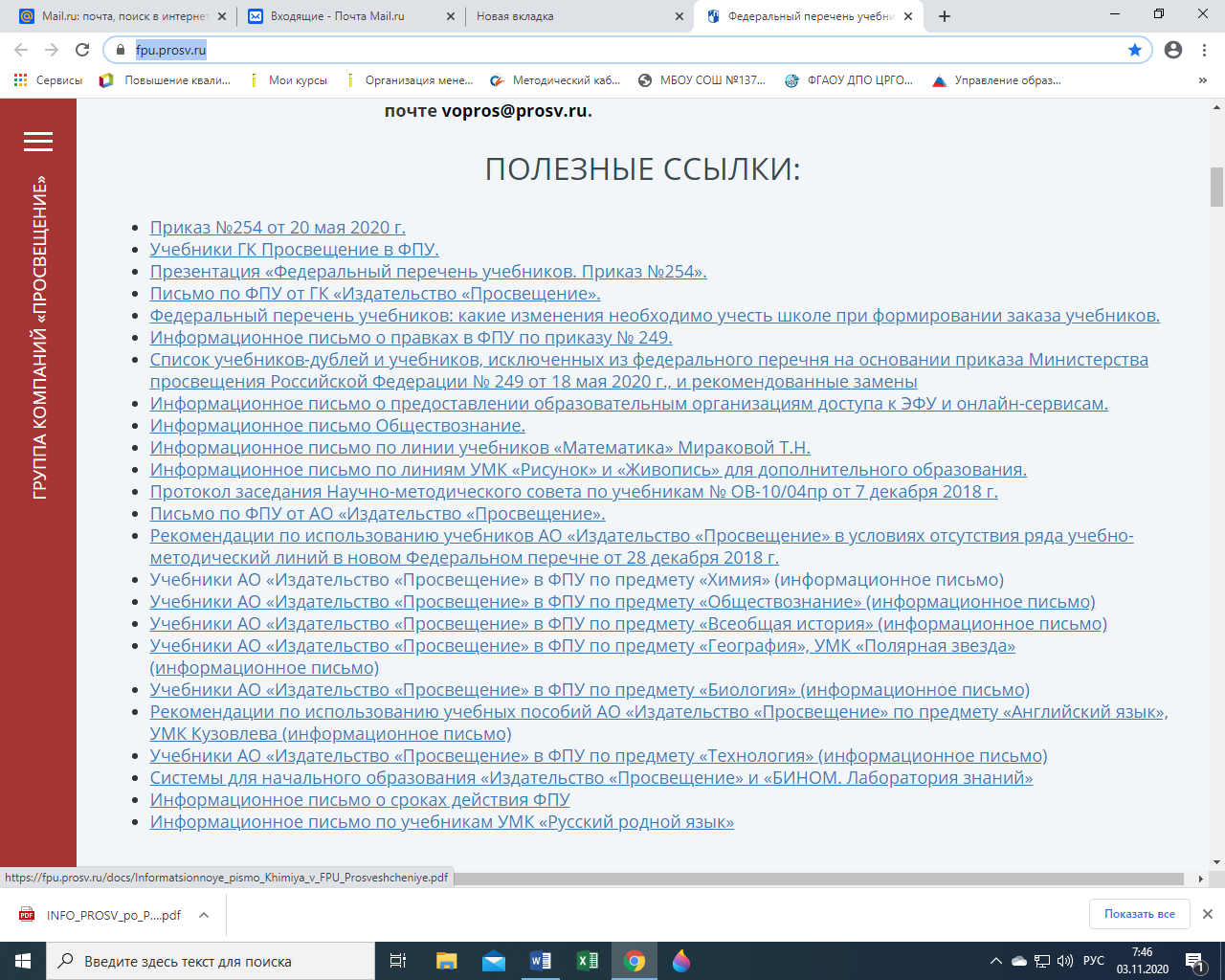 